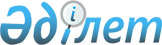 О внесении изменений и дополнений в решение маслихата Есильского района Северо-Казахстанской области от 26 декабря 2018 года № 34/193 "Об утверждении бюджета Есильского района Северо-Казахстанской области на 2019-2021 годы"Решение маслихата Есильского района Северо-Казахстанской области от 7 ноября 2019 года № 43/252. Зарегистрировано Департаментом юстиции Северо-Казахстанской области 14 ноября 2019 года № 5647
      В соответствии со статьями 106, 109 Бюджетного Кодекса Республики Казахстан от 4 декабря 2008 года, подпунктом 1) пункта 1 статьи 6 Закона Республики Казахстан от 23 января 2001 года "О местном государственном управлении и самоуправлении в Республике Казахстан", маслихат Есильского района Северо-Казахстанской области РЕШИЛ:
      1. Внести в решение маслихата Есильского района Северо-Казахстанской области "Об утверждении бюджета Есильского района Северо-Казахстанской области на 2019-2021 годы" от 26 декабря 2018 года № 34/193 (опубликовано 22 января 2019 года в Эталонном контрольном банке нормативных правовых актов Республики Казахстан в электронном виде, зарегистрировано в Реестре государственной регистрации нормативных правовых актов под № 5186) следующие изменения и дополнения:
      пункт 1 изложить в новой редакции:
       "1. Утвердить бюджет Есильского района Северо-Казахстанской области на 2019-2021 годы, согласно приложениям 1, 2, 3 соответственно, в том числе на 2019 год в следующих объемах:
      1) доходы 5 718 222,6 тысяч тенге;
      налоговым поступлениям 458 546 тысяч тенге;
      неналоговым поступлениям 5 512 тысяч тенге;
      поступления от продажи основного капитала 28 454 тысяч тенге;
      поступлениям трансфертов 5 225 710,6 тысяч тенге;
      2) затраты 5 731 338,1 тысяч тенге;
      3) чистое бюджетное кредитование 31 597 тысяч тенге;
      бюджетные кредиты 60 600 тысяч тенге;
      погашение бюджетных кредитов 29 003 тысяч тенге;
      4) сальдо по операциям с финансовыми активами 0 тысяч тенге;
      приобретение финансовых активов 0 тысяч тенге;
      поступления от продажи финансовых активов государства 0 тысяч тенге;
      5) дефицит (профицит) бюджета - 44 712,5 тысяч тенге;
      6) финансирование дефицита (использование профицита) бюджета 44 712,5 тысяч тенге;
      поступление займов 60 600 тысяч тенге;
      погашение займов 29 003 тысяч тенге;
      используемые остатки бюджетных средств 13 115,5 тысяч тенге.";
      абзац 1 пункта 1-3 изложить в новой редакции:
       "1-3. Предусмотреть в бюджете Есильского района Северо-Казахстанской области на 2019 год объемы целевых текущих трансфертов передаваемых из районного бюджета, бюджету сельских округов на повышение заработной платы отдельных категорий гражданских служащих, работников организаций, содержащихся за счет средств государственного бюджета, работников казенных предприятий в сумме 4354 тысяч тенге, в том числе:
      Покровскому сельскому округу 580 тысяч тенге;
      Корнеевскому сельскому округу 562 тысяч тенге;
      Явленскому сельскому округу 3212 тысяч тенге.";
      пункт 10 дополнить подпунктами 20), 21) следующего содержания:
       "20) На выплату грантов переселенцам на реализацию новых бизнес-идей;
      21) Приобретение 2-х дымососов с двигателями.";
      пункт 19 изложить в новой редакции:
       "19. Утвердить резерв местного исполнительного органа Есильского района на 2019 год в сумме 18 975 тысяч тенге.";
      приложения 1, 4 к указанному решению изложить в новой редакции согласно приложениям 1, 2 к настоящему решению.
      2. Настоящее решение вводится в действие с 1 января 2019 года. Бюджет Есильского района Северо-Казахстанской области на 2019 год Перечень бюджетных программ по сельским округам на 2019 год
					© 2012. РГП на ПХВ «Институт законодательства и правовой информации Республики Казахстан» Министерства юстиции Республики Казахстан
				
      Председатель сессии 
Есильского района 
Северо-Казахстанской области 

А. Жолтабаров

      Секретарь маслихата 
Есильского района 
Северо-Казахстанской области 

А. Бектасова
Приложение 1 к решению маслихата Есильского района Северо-Казахстанской области от 7 ноября 2019 года № 43/252Приложение 1 к решению маслихата Есильского района Северо-Казахстанской области от 26 декабря 2018 года № 34/193
Категория
класс
подкласс
Наименование
Сумма (тысяч тенге) 2019 год
1) Доходы
5 718 222,6
1
Налоговые поступления
458 546
01
Подоходный налог
16 217
2
Индивидуальный подоходный налог
16 217
03
Социальный налог
229 733
1
Социальный налог
229 733
04
Налоги на собственность
93 511
1
Налоги на имущество
43 791
3
Земельный налог
5 550
4
Налог на транспортные средства 
41 400
5
Единый земельный налог
2 770
05
Внутренние налоги на товары, работы и услуги
114 285
2
Акцизы
2 120
3
Поступления за использование природных и других ресурсов
102 000
4
Сборы за ведение предпринимательской и профессиональной деятельности
10 165
08
Обязательные платежи, взимаемые за совершение юридически значимых действий и (или) выдачу документов уполномоченными на то государственными органами или должностными лицами
4 800
1
Государственная пошлина
4 800
2
Неналоговые поступления
5 512
01
Доходы от государственной собственности
3 016
5
Доходы от аренды имущества, находящегося в коммунальной собственности
2 160
7
Вознаграждения по кредитам, выданным из государственного бюджета
33
9
Прочие доходы от государственной собственности
823
06
Прочие неналоговые поступления
2 496
1
Прочие неналоговые поступления
2 496
3
Поступления от продажи основного капитала
28 454
01
Продажа государственного имущества, закрепленного за государственными учреждениями
1 923
1
Поступления от продажи имущества, закрепленного за государственными учреждениями, финансируемыми из местного бюджета
1 923
03
Продажа земли и нематериальных активов
26 531
1
Продажа земли
26 531
4
Поступления трансфертов
5 225 710,6
02
Трансферты из вышестоящих органов государственного управления
5 225 710,6
2
Трансферты из областного бюджета
5 225 710,6
Функциональная группа
Администратор бюджетных программ
Программа
Наименование
Сумма (тысяч тенге) 2019 год
2) Затраты
5 731 338,1
01
Государственные услуги общего характера
410 728,5
112
Аппарат маслихата района (города областного значения)
21 061
001
Услуги по обеспечению деятельности маслихата района (города областного значения)
21 061
122
Аппарат акима района (города областного значения)
115 107,5
001
Услуги по обеспечению деятельности акима района (города областного значения)
115 107,5
123
Аппарат акима района в городе, города районного значения, поселка, села, сельского округа
167 066
001
Услуги по обеспечению деятельности акима района в городе, города районного значения, поселка, села, сельского округа
163 266
022
Капитальные расходы государственного органа
3 800
458
Отдел жилищно - коммунального хозяйства, пассажирского транспорта и автомобильных дорог района ( города областного значения)
71 891
001
Услуги по реализации государственной политики на местном уровне в области жилищно-коммунального хозяйства, пассажирского транспорта и автомобильных дорог
50 891
013
Капитальные расходы государственного органа
21 000
459
Отдел экономики и финансов района (города областного значения)
35 603
001
Услуги по реализации государственной политики в области формирования и развития экономической политики, государственного планирования, исполнения бюджета и управления коммунальной собственностью района (города областного значения)
32 108
113
Целевые текущие трансферты из местных бюджетов
2 000
003
Проведение оценки имущества в целях налогообложения
938
010
Приватизация, управление коммунальным имуществом, постприватизационная деятельность и регулирование споров, связанных с этим
557
02
Оборона
12 207
122
Аппарат акима района (города областного значения)
12 207
005
Мероприятия в рамках исполнения всеобщей воинской обязанности
8 635
006
Предупреждение и ликвидация чрезвычайных ситуаций масштаба района (города областного значения)
2 864
007
Мероприятия по профилактике и тушению степных пожаров районного (городского) масштаба, а также пожаров в населенных пунктах, в которых не созданы органы государственной противопожарной службы
708
03
Общественный порядок, безопасность, правовая, судебная, уголовно- исполнительная деятельность
881
458
Отдел жилищно-коммунального хозяйства, пассажирского транспорта и автомобильных дорог района (города областного значения)
881
021
Обеспечение безопасности дорожного движения в населенных пунктах
881
04
Образование
3 304 571,8
123
Аппарат акима района в городе, города районного значения, поселка, села, сельского округа
3 693
005
Организация бесплатного подвоза учащихся до школы и обратно в сельской местности
3 693
464
Отдел образования района (города областного значения)
3 254 605,8
009
Обеспечение деятельности организаций дошкольного воспитания и обучения
134 909
015
Ежемесячные выплаты денежных средств опекунам (попечителям) на содержание ребенка - сироты (детей-сирот), и ребенка (детей), оставшегося без попечения родителей 
6 516
029
Обследование психического здоровья детей и подростков и оказание психолого-медико-педагогической консультативной помощи населению
15 897
003
Общеобразовательное обучение
2 760 821
006
Дополнительное образование для детей
42 617
001
Услуги по реализации государственной политики на местном уровне в области образования
18 649,7
067
Капитальные расходы подведомственных государственных учреждений и организаций
231 760,1
004
Информатизация системы образования в государственных учреждениях образования района (города областного значения)
7 409
005
Приобретение и доставка учебников, учебно-методических комплексов для государственных учреждений образования района (города областного значения)
36 027
465
Отдел физической культуры и спорта района (города областного значения)
46 273
017
Дополнительное образование для детей и юношества по спорту
46 273
06
Социальная помощь и социальное обеспечение 
497 059,8
451
Отдел занятости и социальных программ района (города областного значения)
450 670
002
Программа занятости
169 318,9
004
Оказание социальной помощи на приобретение топлива специалистам здравоохранения, образования, социального обеспечения, культуры, спорта и ветеринарии в сельской местности в соответствии с законодательством Республики Казахстан
6 464
005
Государственная адресная социальная помощь
129 331,5
007
Социальная помощь отдельным категориям нуждающихся граждан по решениям местных представительных органов
17 485,5
014
Оказание социальной помощи нуждающимся гражданам на дому
70 883
017
Обеспечение нуждающихся инвалидов обязательными гигиеническими средствами и предоставление услуг специалистами жестового языка, индивидуальными помощниками в соответствии с индивидуальной программой реабилитации инвалида
4 606
023
Обеспечение деятельности центров занятости населения
37 679
050
Обеспечение прав и улучшение качества жизни инвалидов в Республике Казахстан
14 902,1
464
Отдел образования района (города областного значения)
12 738,5
008
Социальная поддержка обучающихся и воспитанников организаций образования очной формы обучения в виде льготного проезда на общественном транспорте (кроме такси) по решению местных представительных органов
3 327,5
030
Содержание ребенка (детей), переданного патронатным воспитателям
9 411
451
Отдел занятости и социальных программ района (города областного значения)
33 075,3
001
Услуги по реализации государственной политики на местном уровне в области обеспечения занятости и реализации социальных программ для населения
29 557
011
Оплата услуг по зачислению, выплате и доставке пособий и других социальных выплат
2 250
010
Материальное обеспечение детей-инвалидов, воспитывающихся и обучающихся на дому
1 268,3
458
Отдел жилищно-коммунального хозяйства, пассажирского транспорта и автомобильных дорог района ( города областного значения)
576
050
Обеспечение прав и улучшение качества жизни инвалидов в Республике Казахстан
576
07
Жилищно-коммунальное хозяйство
523 619,6
123
Аппарат акима района в городе, города районного значения, поселка, села, сельского округа
71 421,3
008
Освещение улиц населенных пунктов
1 940
014
Организация водоснабжения населенных пунктов
69 481,3
458
Отдел жилищно-коммунального хозяйства, пассажирского транспорта и автомобильных дорог района ( города областного значения).
71505,6
012
Функционирование системы водоснабжения и водоотведения
26 137
015
Освещение улиц в населенных пунктах
5 026
016
Обеспечение санитарии населенных пунктов
3 875
018
Благоустройство и озеленение населенных пунктов
99,6
026
Организация эксплуатации тепловых сетей, находящихся в коммунальной собственности районов (городов областного значения)
10 000
028
Развитие коммунального хозяйства
26 368
472
Отдел строительства, архитектуры и градостроительства района (города областного значения)
380 692,7
003
Проектирование и (или) строительство, реконструкция жилья коммунального жилищного фонда
134 757,5
004
Проектирование, развитие и (или) обустройство инженерно-коммуникационной инфраструктуры
500
098
Приобретение жилья коммунального жилищного фонда
245 435,2
08
Культура, спорт, туризм и информационное пространство
175 110
123
Аппарат акима района в городе, города районного значения, поселка, села, сельского округа
14 555
006
Поддержка культурно-досуговой работы на местном уровне
14 555
465
Отдел физической культуры и спорта района (города областного значения)
12 423
006
Проведение спортивных соревнований на районном (города областного значения) уровне
613
007
Подготовка и участие членов сборных команд района (города областного значения) по различным видам спорта на областных спортивных соревнованиях
11 810
455
Отдел культуры и развития языков района (города областного значения)
98 832
003
Поддержка культурно- досуговой работы 
46 575
006
Функционирование районных (городских) библиотек
51 691
007
 Развитие государственного языка и других языков народа Казахстана
566
456
Отдел внутренней политики района (города областного значения)
6 152
002
Услуги по проведению государственной информационной политики 
6 152
455
Отдел культуры и развития языков района (города областного значения)
18 125
001
Услуги по реализации государственной политики на местном уровне в области развития языков и культуры
11 625
032
Капитальные расходы подведомственных государственных учреждений и организаций
6 500
456
Отдел внутренней политики района (города областного значения)
16 488
001
Услуги по реализации государственной политики на местном уровне в области информации, укрепления государственности и формирования социального оптимизма граждан
12 334
003
Реализация мероприятий в сфере молодежной политики
4 154
465
Отдел физической культуры и спорта района (города областного значения)
8 535
001
Услуги по реализации государственной политики на местном уровне в сфере физической культуры и спорта
8 535
10
Сельское, водное, лесное, рыбное хозяйство, особо охраняемые природные территории, охрана окружающей среды и животного мира, земельные отношения
154 427,5
459
Отдел экономики и финансов района (города областного значения)
24 657,5
099
Реализация мер по оказанию социальной поддержки специалистов
24 657,5
462
Отдел сельского хозяйства района (города областного значения)
29 669
001
Услуги по реализации государственной политики на местном уровне в сфере сельского хозяйства
29 669
473
Отдел ветеринарии района (города областного значения)
87 444
001
Услуги по реализации государственной политики на местном уровне в сфере ветеринарии
11 933
006
Организация санитарного убоя больных животных
167
007
Организация отлова и уничтожения бродячих собак и кошек
1 487
008
Возмещение владельцам стоимости взымаемых и уничтожаемых больных животных, продуктов и сырья животного происхождения
2 763
009
Проведение профилактических мероприятий против энзоотических болезней животных
5 523
010
Проведение мероприятий по идентификации сельскохозяйственных животных
7 142
011
Проведение противоэпизоотических мероприятий
58 429
463
Отдел земельных отношений района (города областного значения)
12 657
001
Услуги по реализации государственной политики в области регулирования земельных отношений на территории района (города областного значения)
12 657
11
Промышленность, архитектурная, градостроительная и строительная деятельность
15 058
472
Отдел строительства, архитектуры и градостроительства района (города областного значения)
15 058
001
Услуги по реализации государственной политики в области строительства, архитектуры и градостроительства на местном уровне
15 058
12
Транспорт и коммуникации 
386 206
458
Отдел жилищно - коммунального хозяйства, пассажирского транспорта и автомобильных дорог района ( города областного значения).
386 206
023
Обеспечение функционирования автомобильных дорог 
7 122
051
Реализация приоритетных проектов транспортной инфраструктуры
379 084
13
Прочие
42 831
469
Отдел предпринимательства района (города областного значения)
11 691
001
Услуги по реализации государственной политики на местном уровне в области развития предпринимательства
11 691
123
Аппарат акима района в городе, города районного значения, поселка, села, сельского округа
4 691
040
Реализация мер по содействию экономическому развитию регионов в рамках Программы развития регионов до 2020 года
4 691
459
Отдел экономики и финансов района (города областного значения)
26 449
012
Резерв местного исполнительного органа района (города областного значения)
18 975
026
Целевые текущие трансферты бюджетам города районного значения, села, поселка, сельского округа на повышение заработной платы отдельных категорий гражданских служащих, работников организаций, содержащихся за счет средств государственного бюджета, работников казенных предприятий 
4 354
066
Целевые текущие трансферты бюджетам города районного значения, села, поселка, сельского округа на повышение заработной платы отдельных категорий административных государственных служащих
3 120
14
Обслуживание долга
33
459
Отдел экономики и финансов района (города областного значения)
33
021
Обслуживание долга местных исполнительных органов по выплате вознаграждений и иных платежей по займам из областного бюджета
33
15
Трансферты
208 604,9
459
Отдел экономики и финансов района (города областного значения)
208 604,9
006
Возврат неиспользованных (недоиспользованных) целевых трансфертов
59,9
024
Целевые текущие трансферты из нижестоящего бюджета на компенсацию потерь вышестоящего бюджета в связи с изменением законодательства
164 000
038
Субвенции
43 002
051
Трансферты органам местного самоуправления
1 543
3) Чистое бюджетное кредитование
31 597
Бюджетные кредиты
60 600
Функциональная группа
Администратор бюджетных программ
Программа
Наименование
Сумма (тысяч тенге) 2019 год
10
Сельское, водное, лесное, рыбное хозяйство, особо охраняемые природные территории, охрана окружающей среды и животного мира, земельные отношения.
60 600
459
Отдел экономики и финансов района (города областного значения)
60 600
018
Бюджетные кредиты для реализации мер социальной поддержки специалистов
60 600
Погашение бюджетных кредитов
29 003
Категория 
класс 
подкласс 
Наименование
Сумма (тысяч тенге) 2019 год
5
Погашение бюджетных кредитов
29 003
01
Погашение бюджетных кредитов
29 003
1
Погашение бюджетных кредитов, выданных из государственного бюджета
29 003
4) Сальдо по операциям с финансовыми активами 
0
Приобретение финансовых активов
0
Категория 
класс 
подкласс 
Наименование
Сумма (тысяч тенге) 2019 год
6
Поступления от продажи финансовых активов государства 
0
01
Поступления от продажи финансовых активов государства 
0
1
Поступления от продажи финансовых активов государства внутри страны
0
5) Дефицит (профицит) бюджета 
-44 712,5
6) Финансирование дефицита (использование профицита бюджета)
44 712,5
7
Поступление займов
60 600
01
Внутренние государственные займы
60 600
2
Договоры займа
60 600
Функциональная группа
Администратор бюджетных программ
Программа
Наименование
Сумма (тысяч тенге) 2019 год
16
Погашение займов
29 003
459
Отдел экономики и финансов района (города областного значения)
29 003
005
Погашение долга местного исполнительного органа перед вышестоящим бюджетом
29 003
Категория 
класс 
подкласс 
Наименование
Сумма (тысяч тенге) 2019 год
8
Используемые остатки бюджетных средств
13 115,5
01
Остатки бюджетных средств
13 115,5
1
Свободные остатки бюджетных средств
13 115,5Приложение 2 к решению маслихата Есильского района Северо-Казахстанской области от 7 ноября 2019 года № 43/252 Приложение 4 к решению маслихата Есильского района Северо-Казахстанской области от 26 декабря 2018 года № 34/193
Функциональная группа
Администратор бюджетных программ
Программа
Наименование
Сумма (тысяч тенге) 2019 год
01
Государственные услуги общего характера
167 066
123
Аппарат акима района в городе, города районного значения, поселка, села, сельского округа
167 066
001
Услуги по обеспечению деятельности акима района в городе, города районного значения, поселка,села, сельского округа
163 266
в том числе: Алматинский сельский округ
11 556
Амангельдинский сельский округ
12 326
Бескудукский сельский округ
12 262
Булакский сельский округ
11 114
Волошинский сельский округ
11 468
Заградовский сельский округ
17 635
Заречный сельский округ
14 700
Ильинский сельский округ
12 663
Николаевский сельский округ
13 565
Петровский сельский округ
11 628
Спасовский сельский округ
10 086
Тарангульский сельский округ
12 150
Ясновский сельский округ
12 113
022
Капитальные расходы государственного органа
3800
в том числе: Алматинский сельский округ
300
Амангельдинский сельский округ
300
Бескудукский сельский округ
300
Булакский сельский округ
250
Волошинский сельский округ
250
Заградовский сельский округ
300
Заречный сельский округ
300
Ильинский сельский округ
300
Николаевский сельский округ
300
Петровский сельский округ
300
Спасовский сельский округ
300
Тарангульский сельский округ
300
Ясновский сельский округ
300
04
Образование
3 693
123
Аппарат акима района в городе, города районного значения, поселка, села, сельского округа
3 693
005
Организация бесплатного подвоза учащихся до школы и обратно в сельской местности
3 693
в том числе:Амангельдинский сельский округ
669
Алматинский сельский округ
256
Тарангульский сельский округ
1 071
Бескудукский сельский округ
1 697
07
Жилищно-коммунальное хозяйство
71 421,3
123
Аппарат акима района в городе, города районного значения, поселка, села, сельского округа
71 421,3
008
Освещение улиц населенных пунктов
1 940
в том числе:Амангельдинский сельский округ
190
Булакский сельский округ
500
Волошинский сельский округ
444
Заградовский сельский округ
41
Заречный сельский округ
207
Ильинский сельский округ
500
Петровский сельский округ
58
014
Организация водоснабжения населенных пунктов
69 481,3
в том числе: Алматинский сельский округ
12 479,6
Амангельдинский сельский округ
10 001
Заречный сельский округ
20 548,4
Петровский сельский округ
16 011,5
Спасовский сельский округ
10440,8
08
Культура, спорт, туризм и информационное пространство
14 555
123
Аппарат акима района в городе, города районного значения, поселка, села, сельского округа
14 555
006
Поддержка культурно-досуговой работы на местном уровне
14 555
в том числе: коммунальное государственное учреждение "Ясновский сельский Дом культуры коммунального государственного учреждения "Аппарат акима Ясновского сельского округа Есильского района Северо-Казахстанской области"
14 555
13
Прочие
4 691
123
Аппарат акима района в городе, города районного значения, поселка, села, сельского округа
 4 691
040
Реализация мер по содействию экономическому развитию регионов в рамках Программы развития регионов до 2020 года
4 691
в том числе: 
Амангельдинский сельский округ
500
Бескудукский сельский округ
1 000
Заречный сельский округ
1 000
Петровский сельский округ
1 631
Спасовский сельский округ
500
Ясновский сельский округ
60